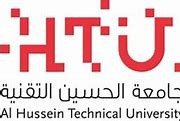 TABLE OF CONTENTInternal VerificationAssessment PolicyLearner RecruitmentRecognition of Prior Learning (RPL)Special Considerations and reasonable adjustmentsEqual OpportunitiesLearner/Staff Malpractice and /or MaladministrationAppealsComplaintsRisk Assessment, Health and SafetyConflict of InterestLearner SupportCentre Contingency and Adverse EffectsICT//Hardware/SoftwareLearner Handbook for BTEC RQF HN qualifications and policy  flyersKEY IV Templates  Professional Staff DevelopmentStaff Recruitment/Review PolicySafeguarding Learners PolicyDelivery/Assessment/IV Policy for BTEC qualifications/Teaching Policy